講 座 申 込 書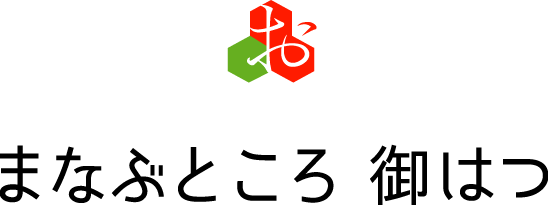 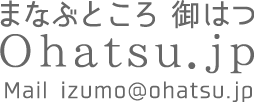 受講希望講座受講希望講座受講希望講座受講希望講座受講希望講座受講希望講座受講希望講座＊下記の該当欄に チェック ☑ および 〇印をつけ、必要事項をご記入ください。＊下記の該当欄に チェック ☑ および 〇印をつけ、必要事項をご記入ください。＊下記の該当欄に チェック ☑ および 〇印をつけ、必要事項をご記入ください。＊下記の該当欄に チェック ☑ および 〇印をつけ、必要事項をご記入ください。＊下記の該当欄に チェック ☑ および 〇印をつけ、必要事項をご記入ください。＊下記の該当欄に チェック ☑ および 〇印をつけ、必要事項をご記入ください。＊下記の該当欄に チェック ☑ および 〇印をつけ、必要事項をご記入ください。＊下記の該当欄に チェック ☑ および 〇印をつけ、必要事項をご記入ください。＊下記の該当欄に チェック ☑ および 〇印をつけ、必要事項をご記入ください。＊下記の該当欄に チェック ☑ および 〇印をつけ、必要事項をご記入ください。＊下記の該当欄に チェック ☑ および 〇印をつけ、必要事項をご記入ください。＊下記の該当欄に チェック ☑ および 〇印をつけ、必要事項をご記入ください。＊下記の該当欄に チェック ☑ および 〇印をつけ、必要事項をご記入ください。＊下記の該当欄に チェック ☑ および 〇印をつけ、必要事項をご記入ください。＊下記の該当欄に チェック ☑ および 〇印をつけ、必要事項をご記入ください。□介護職員初任者研修□介護職員初任者研修□介護職員初任者研修□介護職員初任者研修□介護職員初任者研修□介護職員初任者研修□介護職員初任者研修□介護職員初任者研修□介護職員初任者研修□介護職員初任者研修□介護職員初任者研修□介護職員初任者研修□介護職員初任者研修□介護職員初任者研修□介護職員初任者研修□介護職員初任者研修□介護職員初任者研修□介護職員初任者研修□介護職員初任者研修□介護職員初任者研修□介護職員初任者研修▼介護福祉士　国家試験 (Tｺｰｽ)受験対策講座 [第33回/R2年度]※希望コースに☑ ( 複数選択可 ）□コース1：３日間 [ 全日 ]（2018年12/2,9,16：土曜)□コース2：１日間 [ 夕方 ]（2018年12/17：日曜)□ コース3：１日間 [ 全日 ]（2018年12/17：日曜)□模擬試験《Ａ》
（ 2021年11/26:日曜)□模擬試験《Ｂ》
（ 2021年12/23:土曜)（開講予定日開講予定日開講予定日開講予定日：令和年月日/週12回/広島分校))▼介護福祉士　国家試験 (Tｺｰｽ)受験対策講座 [第33回/R2年度]※希望コースに☑ ( 複数選択可 ）□コース1：３日間 [ 全日 ]（2018年12/2,9,16：土曜)□コース2：１日間 [ 夕方 ]（2018年12/17：日曜)□ コース3：１日間 [ 全日 ]（2018年12/17：日曜)□模擬試験《Ａ》
（ 2021年11/26:日曜)□模擬試験《Ｂ》
（ 2021年12/23:土曜)→□受講料無料の [Oコース]希望 (※条件があるため、要相談)□受講料無料の [Oコース]希望 (※条件があるため、要相談)□受講料無料の [Oコース]希望 (※条件があるため、要相談)□受講料無料の [Oコース]希望 (※条件があるため、要相談)□受講料無料の [Oコース]希望 (※条件があるため、要相談)□受講料無料の [Oコース]希望 (※条件があるため、要相談)□受講料無料の [Oコース]希望 (※条件があるため、要相談)□受講料無料の [Oコース]希望 (※条件があるため、要相談)□受講料無料の [Oコース]希望 (※条件があるため、要相談)□受講料無料の [Oコース]希望 (※条件があるため、要相談)□受講料無料の [Oコース]希望 (※条件があるため、要相談)□受講料無料の [Oコース]希望 (※条件があるため、要相談)□受講料無料の [Oコース]希望 (※条件があるため、要相談)□受講料無料の [Oコース]希望 (※条件があるため、要相談)□受講料無料の [Oコース]希望 (※条件があるため、要相談)□受講料無料の [Oコース]希望 (※条件があるため、要相談)□受講料無料の [Oコース]希望 (※条件があるため、要相談)▼介護福祉士　国家試験 (Tｺｰｽ)受験対策講座 [第33回/R2年度]※希望コースに☑ ( 複数選択可 ）□コース1：３日間 [ 全日 ]（2018年12/2,9,16：土曜)□コース2：１日間 [ 夕方 ]（2018年12/17：日曜)□ コース3：１日間 [ 全日 ]（2018年12/17：日曜)□模擬試験《Ａ》
（ 2021年11/26:日曜)□模擬試験《Ｂ》
（ 2021年12/23:土曜)□実務者研修  ※後日正式な申込書を資料とともに郵送いたします□実務者研修  ※後日正式な申込書を資料とともに郵送いたします□実務者研修  ※後日正式な申込書を資料とともに郵送いたします□実務者研修  ※後日正式な申込書を資料とともに郵送いたします□実務者研修  ※後日正式な申込書を資料とともに郵送いたします□実務者研修  ※後日正式な申込書を資料とともに郵送いたします□実務者研修  ※後日正式な申込書を資料とともに郵送いたします□実務者研修  ※後日正式な申込書を資料とともに郵送いたします□実務者研修  ※後日正式な申込書を資料とともに郵送いたします□実務者研修  ※後日正式な申込書を資料とともに郵送いたします□実務者研修  ※後日正式な申込書を資料とともに郵送いたします□実務者研修  ※後日正式な申込書を資料とともに郵送いたします□実務者研修  ※後日正式な申込書を資料とともに郵送いたします□実務者研修  ※後日正式な申込書を資料とともに郵送いたします□実務者研修  ※後日正式な申込書を資料とともに郵送いたします□実務者研修  ※後日正式な申込書を資料とともに郵送いたします□実務者研修  ※後日正式な申込書を資料とともに郵送いたします□実務者研修  ※後日正式な申込書を資料とともに郵送いたします□実務者研修  ※後日正式な申込書を資料とともに郵送いたします□実務者研修  ※後日正式な申込書を資料とともに郵送いたします□実務者研修  ※後日正式な申込書を資料とともに郵送いたします▼介護福祉士　国家試験 (Tｺｰｽ)受験対策講座 [第33回/R2年度]※希望コースに☑ ( 複数選択可 ）□コース1：３日間 [ 全日 ]（2018年12/2,9,16：土曜)□コース2：１日間 [ 夕方 ]（2018年12/17：日曜)□ コース3：１日間 [ 全日 ]（2018年12/17：日曜)□模擬試験《Ａ》
（ 2021年11/26:日曜)□模擬試験《Ｂ》
（ 2021年12/23:土曜)□そ の 他 一覧に無い講座等の場合は下段にご記入ください□そ の 他 一覧に無い講座等の場合は下段にご記入ください□そ の 他 一覧に無い講座等の場合は下段にご記入ください□そ の 他 一覧に無い講座等の場合は下段にご記入ください□そ の 他 一覧に無い講座等の場合は下段にご記入ください□そ の 他 一覧に無い講座等の場合は下段にご記入ください□そ の 他 一覧に無い講座等の場合は下段にご記入ください□そ の 他 一覧に無い講座等の場合は下段にご記入ください□そ の 他 一覧に無い講座等の場合は下段にご記入ください□そ の 他 一覧に無い講座等の場合は下段にご記入ください□そ の 他 一覧に無い講座等の場合は下段にご記入ください□そ の 他 一覧に無い講座等の場合は下段にご記入ください□そ の 他 一覧に無い講座等の場合は下段にご記入ください□そ の 他 一覧に無い講座等の場合は下段にご記入ください□そ の 他 一覧に無い講座等の場合は下段にご記入ください□そ の 他 一覧に無い講座等の場合は下段にご記入ください□そ の 他 一覧に無い講座等の場合は下段にご記入ください□そ の 他 一覧に無い講座等の場合は下段にご記入ください□そ の 他 一覧に無い講座等の場合は下段にご記入ください□そ の 他 一覧に無い講座等の場合は下段にご記入ください□そ の 他 一覧に無い講座等の場合は下段にご記入ください▼介護福祉士　国家試験 (Tｺｰｽ)受験対策講座 [第33回/R2年度]※希望コースに☑ ( 複数選択可 ）□コース1：３日間 [ 全日 ]（2018年12/2,9,16：土曜)□コース2：１日間 [ 夕方 ]（2018年12/17：日曜)□ コース3：１日間 [ 全日 ]（2018年12/17：日曜)□模擬試験《Ａ》
（ 2021年11/26:日曜)□模擬試験《Ｂ》
（ 2021年12/23:土曜)（（）▼介護福祉士　国家試験 (Tｺｰｽ)受験対策講座 [第33回/R2年度]※希望コースに☑ ( 複数選択可 ）□コース1：３日間 [ 全日 ]（2018年12/2,9,16：土曜)□コース2：１日間 [ 夕方 ]（2018年12/17：日曜)□ コース3：１日間 [ 全日 ]（2018年12/17：日曜)□模擬試験《Ａ》
（ 2021年11/26:日曜)□模擬試験《Ｂ》
（ 2021年12/23:土曜)ふりがな性別性別性別性別男生年月日生年月日昭和年年月月日日お名前性別性別性別性別女生年月日生年月日平成年年月月日日ご住所〒――ご住所( マンション名等も記載願います )( マンション名等も記載願います )( マンション名等も記載願います )( マンション名等も記載願います )( マンション名等も記載願います )( マンション名等も記載願います )( マンション名等も記載願います )( マンション名等も記載願います )( マンション名等も記載願います )( マンション名等も記載願います )電話番号()FAX番号FAX番号((())携帯番号()メールアドレスメールアドレス保護者署名※印印印印印※18歳未満の方は必ず保護者の署名と捺印をお願いいたします。※18歳未満の方は必ず保護者の署名と捺印をお願いいたします。※18歳未満の方は必ず保護者の署名と捺印をお願いいたします。※18歳未満の方は必ず保護者の署名と捺印をお願いいたします。※18歳未満の方は必ず保護者の署名と捺印をお願いいたします。※18歳未満の方は必ず保護者の署名と捺印をお願いいたします。※18歳未満の方は必ず保護者の署名と捺印をお願いいたします。※18歳未満の方は必ず保護者の署名と捺印をお願いいたします。※18歳未満の方は必ず保護者の署名と捺印をお願いいたします。※18歳未満の方は必ず保護者の署名と捺印をお願いいたします。※18歳未満の方は必ず保護者の署名と捺印をお願いいたします。※18歳未満の方は必ず保護者の署名と捺印をお願いいたします。※18歳未満の方は必ず保護者の署名と捺印をお願いいたします。※18歳未満の方は必ず保護者の署名と捺印をお願いいたします。※18歳未満の方は必ず保護者の署名と捺印をお願いいたします。※18歳未満の方は必ず保護者の署名と捺印をお願いいたします。お支払方　　法□お振込：お支払口座□お振込：お支払口座□お振込：お支払口座□お振込：お支払口座□お振込：お支払口座□お振込：お支払口座→→□本人名義□本人名義□本人名義□本人名義□本人名義/□その他お勤め先等の名義□その他お勤め先等の名義□その他お勤め先等の名義□その他お勤め先等の名義□その他お勤め先等の名義□その他お勤め先等の名義((()お支払方　　法□現金（ご持参）：日時について要事前ご連絡□現金（ご持参）：日時について要事前ご連絡□現金（ご持参）：日時について要事前ご連絡□現金（ご持参）：日時について要事前ご連絡□現金（ご持参）：日時について要事前ご連絡□現金（ご持参）：日時について要事前ご連絡□現金（ご持参）：日時について要事前ご連絡□現金（ご持参）：日時について要事前ご連絡□現金（ご持参）：日時について要事前ご連絡□現金（ご持参）：日時について要事前ご連絡□現金（ご持参）：日時について要事前ご連絡□現金（ご持参）：日時について要事前ご連絡□現金（ご持参）：日時について要事前ご連絡□現金（ご持参）：日時について要事前ご連絡□現金（ご持参）：日時について要事前ご連絡□現金（ご持参）：日時について要事前ご連絡□現金（ご持参）：日時について要事前ご連絡※分割払い等ご希望の場合はご相談ください※分割払い等ご希望の場合はご相談ください※分割払い等ご希望の場合はご相談ください※分割払い等ご希望の場合はご相談ください※分割払い等ご希望の場合はご相談ください※分割払い等ご希望の場合はご相談ください※分割払い等ご希望の場合はご相談ください※分割払い等ご希望の場合はご相談ください※分割払い等ご希望の場合はご相談ください※分割払い等ご希望の場合はご相談ください※分割払い等ご希望の場合はご相談ください※分割払い等ご希望の場合はご相談ください※分割払い等ご希望の場合はご相談ください※分割払い等ご希望の場合はご相談ください※分割払い等ご希望の場合はご相談ください一般　　教育訓練給付制度□利用を希望する場合はチェック
※対象講座については弊社へご確認ください。□利用を希望する場合はチェック
※対象講座については弊社へご確認ください。□利用を希望する場合はチェック
※対象講座については弊社へご確認ください。□利用を希望する場合はチェック
※対象講座については弊社へご確認ください。□利用を希望する場合はチェック
※対象講座については弊社へご確認ください。□利用を希望する場合はチェック
※対象講座については弊社へご確認ください。□利用を希望する場合はチェック
※対象講座については弊社へご確認ください。□利用を希望する場合はチェック
※対象講座については弊社へご確認ください。□利用を希望する場合はチェック
※対象講座については弊社へご確認ください。□利用を希望する場合はチェック
※対象講座については弊社へご確認ください。□利用を希望する場合はチェック
※対象講座については弊社へご確認ください。□利用を希望する場合はチェック
※対象講座については弊社へご確認ください。※条件がありますので、利用可能かは管轄のハローワークに  
お問合せください。受講者ご本人が支払う場合に限ります。※条件がありますので、利用可能かは管轄のハローワークに  
お問合せください。受講者ご本人が支払う場合に限ります。※条件がありますので、利用可能かは管轄のハローワークに  
お問合せください。受講者ご本人が支払う場合に限ります。※条件がありますので、利用可能かは管轄のハローワークに  
お問合せください。受講者ご本人が支払う場合に限ります。※条件がありますので、利用可能かは管轄のハローワークに  
お問合せください。受講者ご本人が支払う場合に限ります。※条件がありますので、利用可能かは管轄のハローワークに  
お問合せください。受講者ご本人が支払う場合に限ります。※条件がありますので、利用可能かは管轄のハローワークに  
お問合せください。受講者ご本人が支払う場合に限ります。※条件がありますので、利用可能かは管轄のハローワークに  
お問合せください。受講者ご本人が支払う場合に限ります。※条件がありますので、利用可能かは管轄のハローワークに  
お問合せください。受講者ご本人が支払う場合に限ります。※条件がありますので、利用可能かは管轄のハローワークに  
お問合せください。受講者ご本人が支払う場合に限ります。※条件がありますので、利用可能かは管轄のハローワークに  
お問合せください。受講者ご本人が支払う場合に限ります。※条件がありますので、利用可能かは管轄のハローワークに  
お問合せください。受講者ご本人が支払う場合に限ります。※条件がありますので、利用可能かは管轄のハローワークに  
お問合せください。受講者ご本人が支払う場合に限ります。※条件がありますので、利用可能かは管轄のハローワークに  
お問合せください。受講者ご本人が支払う場合に限ります。※条件がありますので、利用可能かは管轄のハローワークに  
お問合せください。受講者ご本人が支払う場合に限ります。※条件がありますので、利用可能かは管轄のハローワークに  
お問合せください。受講者ご本人が支払う場合に限ります。※条件がありますので、利用可能かは管轄のハローワークに  
お問合せください。受講者ご本人が支払う場合に限ります。※条件がありますので、利用可能かは管轄のハローワークに  
お問合せください。受講者ご本人が支払う場合に限ります。※条件がありますので、利用可能かは管轄のハローワークに  
お問合せください。受講者ご本人が支払う場合に限ります。※条件がありますので、利用可能かは管轄のハローワークに  
お問合せください。受講者ご本人が支払う場合に限ります。この講座を
何でお知りに
なりましたか？この講座を
何でお知りに
なりましたか？この講座を
何でお知りに
なりましたか？□ホームページ　□Facebook　□パンフレット　□FAX　□広告(折込チラシ）　□知人の紹介　□ホームページ　□Facebook　□パンフレット　□FAX　□広告(折込チラシ）　□知人の紹介　□ホームページ　□Facebook　□パンフレット　□FAX　□広告(折込チラシ）　□知人の紹介　□ホームページ　□Facebook　□パンフレット　□FAX　□広告(折込チラシ）　□知人の紹介　□ホームページ　□Facebook　□パンフレット　□FAX　□広告(折込チラシ）　□知人の紹介　□ホームページ　□Facebook　□パンフレット　□FAX　□広告(折込チラシ）　□知人の紹介　□ホームページ　□Facebook　□パンフレット　□FAX　□広告(折込チラシ）　□知人の紹介　□ホームページ　□Facebook　□パンフレット　□FAX　□広告(折込チラシ）　□知人の紹介　□ホームページ　□Facebook　□パンフレット　□FAX　□広告(折込チラシ）　□知人の紹介　□ホームページ　□Facebook　□パンフレット　□FAX　□広告(折込チラシ）　□知人の紹介　□ホームページ　□Facebook　□パンフレット　□FAX　□広告(折込チラシ）　□知人の紹介　□ホームページ　□Facebook　□パンフレット　□FAX　□広告(折込チラシ）　□知人の紹介　□ホームページ　□Facebook　□パンフレット　□FAX　□広告(折込チラシ）　□知人の紹介　□ホームページ　□Facebook　□パンフレット　□FAX　□広告(折込チラシ）　□知人の紹介　□ホームページ　□Facebook　□パンフレット　□FAX　□広告(折込チラシ）　□知人の紹介　□ホームページ　□Facebook　□パンフレット　□FAX　□広告(折込チラシ）　□知人の紹介　□ホームページ　□Facebook　□パンフレット　□FAX　□広告(折込チラシ）　□知人の紹介　□ホームページ　□Facebook　□パンフレット　□FAX　□広告(折込チラシ）　□知人の紹介　□ホームページ　□Facebook　□パンフレット　□FAX　□広告(折込チラシ）　□知人の紹介　□ホームページ　□Facebook　□パンフレット　□FAX　□広告(折込チラシ）　□知人の紹介　□ホームページ　□Facebook　□パンフレット　□FAX　□広告(折込チラシ）　□知人の紹介　□ホームページ　□Facebook　□パンフレット　□FAX　□広告(折込チラシ）　□知人の紹介　□ホームページ　□Facebook　□パンフレット　□FAX　□広告(折込チラシ）　□知人の紹介　□ホームページ　□Facebook　□パンフレット　□FAX　□広告(折込チラシ）　□知人の紹介　□ホームページ　□Facebook　□パンフレット　□FAX　□広告(折込チラシ）　□知人の紹介　□ホームページ　□Facebook　□パンフレット　□FAX　□広告(折込チラシ）　□知人の紹介　□ホームページ　□Facebook　□パンフレット　□FAX　□広告(折込チラシ）　□知人の紹介　□ホームページ　□Facebook　□パンフレット　□FAX　□広告(折込チラシ）　□知人の紹介　□ホームページ　□Facebook　□パンフレット　□FAX　□広告(折込チラシ）　□知人の紹介　□ホームページ　□Facebook　□パンフレット　□FAX　□広告(折込チラシ）　□知人の紹介　この講座を
何でお知りに
なりましたか？この講座を
何でお知りに
なりましたか？この講座を
何でお知りに
なりましたか？□その他□その他□その他(()備　　考質問、ご要望、お勤め先等ございましたらご記入ください質問、ご要望、お勤め先等ございましたらご記入ください質問、ご要望、お勤め先等ございましたらご記入ください質問、ご要望、お勤め先等ございましたらご記入ください質問、ご要望、お勤め先等ございましたらご記入ください質問、ご要望、お勤め先等ございましたらご記入ください質問、ご要望、お勤め先等ございましたらご記入ください質問、ご要望、お勤め先等ございましたらご記入ください質問、ご要望、お勤め先等ございましたらご記入ください質問、ご要望、お勤め先等ございましたらご記入ください質問、ご要望、お勤め先等ございましたらご記入ください質問、ご要望、お勤め先等ございましたらご記入ください質問、ご要望、お勤め先等ございましたらご記入ください質問、ご要望、お勤め先等ございましたらご記入ください質問、ご要望、お勤め先等ございましたらご記入ください質問、ご要望、お勤め先等ございましたらご記入ください質問、ご要望、お勤め先等ございましたらご記入ください質問、ご要望、お勤め先等ございましたらご記入ください質問、ご要望、お勤め先等ございましたらご記入ください質問、ご要望、お勤め先等ございましたらご記入ください質問、ご要望、お勤め先等ございましたらご記入ください質問、ご要望、お勤め先等ございましたらご記入ください質問、ご要望、お勤め先等ございましたらご記入ください質問、ご要望、お勤め先等ございましたらご記入ください質問、ご要望、お勤め先等ございましたらご記入ください質問、ご要望、お勤め先等ございましたらご記入ください質問、ご要望、お勤め先等ございましたらご記入ください質問、ご要望、お勤め先等ございましたらご記入ください質問、ご要望、お勤め先等ございましたらご記入ください質問、ご要望、お勤め先等ございましたらご記入ください質問、ご要望、お勤め先等ございましたらご記入ください質問、ご要望、お勤め先等ございましたらご記入ください備　　考■まなぶところ御はつ では、講座の申し込みをされた方の住所・氏名・電話番号及びe-mailアドレスなど、個人を識別できる情報　（個人情報）を、次の目的でご提供いただいており、弊社の個人情報保護規定に従い厳重に管理し他の目的には使用いたしません。　　　・　講座受講を円滑に行うため　　　　　　　　　　　・　受講中または受講後の就職（進路）または転職に関する情報提供、アンケート調査のため　　　・　受講中の講座カリキュラム、講師、講座運営に関するアンケート調査のため　　　　・　関連の講座等その他サービスに関する案内、資料送付のため■まなぶところ御はつ では、講座の申し込みをされた方の住所・氏名・電話番号及びe-mailアドレスなど、個人を識別できる情報　（個人情報）を、次の目的でご提供いただいており、弊社の個人情報保護規定に従い厳重に管理し他の目的には使用いたしません。　　　・　講座受講を円滑に行うため　　　　　　　　　　　・　受講中または受講後の就職（進路）または転職に関する情報提供、アンケート調査のため　　　・　受講中の講座カリキュラム、講師、講座運営に関するアンケート調査のため　　　　・　関連の講座等その他サービスに関する案内、資料送付のため■まなぶところ御はつ では、講座の申し込みをされた方の住所・氏名・電話番号及びe-mailアドレスなど、個人を識別できる情報　（個人情報）を、次の目的でご提供いただいており、弊社の個人情報保護規定に従い厳重に管理し他の目的には使用いたしません。　　　・　講座受講を円滑に行うため　　　　　　　　　　　・　受講中または受講後の就職（進路）または転職に関する情報提供、アンケート調査のため　　　・　受講中の講座カリキュラム、講師、講座運営に関するアンケート調査のため　　　　・　関連の講座等その他サービスに関する案内、資料送付のため■まなぶところ御はつ では、講座の申し込みをされた方の住所・氏名・電話番号及びe-mailアドレスなど、個人を識別できる情報　（個人情報）を、次の目的でご提供いただいており、弊社の個人情報保護規定に従い厳重に管理し他の目的には使用いたしません。　　　・　講座受講を円滑に行うため　　　　　　　　　　　・　受講中または受講後の就職（進路）または転職に関する情報提供、アンケート調査のため　　　・　受講中の講座カリキュラム、講師、講座運営に関するアンケート調査のため　　　　・　関連の講座等その他サービスに関する案内、資料送付のため■まなぶところ御はつ では、講座の申し込みをされた方の住所・氏名・電話番号及びe-mailアドレスなど、個人を識別できる情報　（個人情報）を、次の目的でご提供いただいており、弊社の個人情報保護規定に従い厳重に管理し他の目的には使用いたしません。　　　・　講座受講を円滑に行うため　　　　　　　　　　　・　受講中または受講後の就職（進路）または転職に関する情報提供、アンケート調査のため　　　・　受講中の講座カリキュラム、講師、講座運営に関するアンケート調査のため　　　　・　関連の講座等その他サービスに関する案内、資料送付のため■まなぶところ御はつ では、講座の申し込みをされた方の住所・氏名・電話番号及びe-mailアドレスなど、個人を識別できる情報　（個人情報）を、次の目的でご提供いただいており、弊社の個人情報保護規定に従い厳重に管理し他の目的には使用いたしません。　　　・　講座受講を円滑に行うため　　　　　　　　　　　・　受講中または受講後の就職（進路）または転職に関する情報提供、アンケート調査のため　　　・　受講中の講座カリキュラム、講師、講座運営に関するアンケート調査のため　　　　・　関連の講座等その他サービスに関する案内、資料送付のため■まなぶところ御はつ では、講座の申し込みをされた方の住所・氏名・電話番号及びe-mailアドレスなど、個人を識別できる情報　（個人情報）を、次の目的でご提供いただいており、弊社の個人情報保護規定に従い厳重に管理し他の目的には使用いたしません。　　　・　講座受講を円滑に行うため　　　　　　　　　　　・　受講中または受講後の就職（進路）または転職に関する情報提供、アンケート調査のため　　　・　受講中の講座カリキュラム、講師、講座運営に関するアンケート調査のため　　　　・　関連の講座等その他サービスに関する案内、資料送付のため■まなぶところ御はつ では、講座の申し込みをされた方の住所・氏名・電話番号及びe-mailアドレスなど、個人を識別できる情報　（個人情報）を、次の目的でご提供いただいており、弊社の個人情報保護規定に従い厳重に管理し他の目的には使用いたしません。　　　・　講座受講を円滑に行うため　　　　　　　　　　　・　受講中または受講後の就職（進路）または転職に関する情報提供、アンケート調査のため　　　・　受講中の講座カリキュラム、講師、講座運営に関するアンケート調査のため　　　　・　関連の講座等その他サービスに関する案内、資料送付のため■まなぶところ御はつ では、講座の申し込みをされた方の住所・氏名・電話番号及びe-mailアドレスなど、個人を識別できる情報　（個人情報）を、次の目的でご提供いただいており、弊社の個人情報保護規定に従い厳重に管理し他の目的には使用いたしません。　　　・　講座受講を円滑に行うため　　　　　　　　　　　・　受講中または受講後の就職（進路）または転職に関する情報提供、アンケート調査のため　　　・　受講中の講座カリキュラム、講師、講座運営に関するアンケート調査のため　　　　・　関連の講座等その他サービスに関する案内、資料送付のため■まなぶところ御はつ では、講座の申し込みをされた方の住所・氏名・電話番号及びe-mailアドレスなど、個人を識別できる情報　（個人情報）を、次の目的でご提供いただいており、弊社の個人情報保護規定に従い厳重に管理し他の目的には使用いたしません。　　　・　講座受講を円滑に行うため　　　　　　　　　　　・　受講中または受講後の就職（進路）または転職に関する情報提供、アンケート調査のため　　　・　受講中の講座カリキュラム、講師、講座運営に関するアンケート調査のため　　　　・　関連の講座等その他サービスに関する案内、資料送付のため■まなぶところ御はつ では、講座の申し込みをされた方の住所・氏名・電話番号及びe-mailアドレスなど、個人を識別できる情報　（個人情報）を、次の目的でご提供いただいており、弊社の個人情報保護規定に従い厳重に管理し他の目的には使用いたしません。　　　・　講座受講を円滑に行うため　　　　　　　　　　　・　受講中または受講後の就職（進路）または転職に関する情報提供、アンケート調査のため　　　・　受講中の講座カリキュラム、講師、講座運営に関するアンケート調査のため　　　　・　関連の講座等その他サービスに関する案内、資料送付のため■まなぶところ御はつ では、講座の申し込みをされた方の住所・氏名・電話番号及びe-mailアドレスなど、個人を識別できる情報　（個人情報）を、次の目的でご提供いただいており、弊社の個人情報保護規定に従い厳重に管理し他の目的には使用いたしません。　　　・　講座受講を円滑に行うため　　　　　　　　　　　・　受講中または受講後の就職（進路）または転職に関する情報提供、アンケート調査のため　　　・　受講中の講座カリキュラム、講師、講座運営に関するアンケート調査のため　　　　・　関連の講座等その他サービスに関する案内、資料送付のため■まなぶところ御はつ では、講座の申し込みをされた方の住所・氏名・電話番号及びe-mailアドレスなど、個人を識別できる情報　（個人情報）を、次の目的でご提供いただいており、弊社の個人情報保護規定に従い厳重に管理し他の目的には使用いたしません。　　　・　講座受講を円滑に行うため　　　　　　　　　　　・　受講中または受講後の就職（進路）または転職に関する情報提供、アンケート調査のため　　　・　受講中の講座カリキュラム、講師、講座運営に関するアンケート調査のため　　　　・　関連の講座等その他サービスに関する案内、資料送付のため■まなぶところ御はつ では、講座の申し込みをされた方の住所・氏名・電話番号及びe-mailアドレスなど、個人を識別できる情報　（個人情報）を、次の目的でご提供いただいており、弊社の個人情報保護規定に従い厳重に管理し他の目的には使用いたしません。　　　・　講座受講を円滑に行うため　　　　　　　　　　　・　受講中または受講後の就職（進路）または転職に関する情報提供、アンケート調査のため　　　・　受講中の講座カリキュラム、講師、講座運営に関するアンケート調査のため　　　　・　関連の講座等その他サービスに関する案内、資料送付のため■まなぶところ御はつ では、講座の申し込みをされた方の住所・氏名・電話番号及びe-mailアドレスなど、個人を識別できる情報　（個人情報）を、次の目的でご提供いただいており、弊社の個人情報保護規定に従い厳重に管理し他の目的には使用いたしません。　　　・　講座受講を円滑に行うため　　　　　　　　　　　・　受講中または受講後の就職（進路）または転職に関する情報提供、アンケート調査のため　　　・　受講中の講座カリキュラム、講師、講座運営に関するアンケート調査のため　　　　・　関連の講座等その他サービスに関する案内、資料送付のため■まなぶところ御はつ では、講座の申し込みをされた方の住所・氏名・電話番号及びe-mailアドレスなど、個人を識別できる情報　（個人情報）を、次の目的でご提供いただいており、弊社の個人情報保護規定に従い厳重に管理し他の目的には使用いたしません。　　　・　講座受講を円滑に行うため　　　　　　　　　　　・　受講中または受講後の就職（進路）または転職に関する情報提供、アンケート調査のため　　　・　受講中の講座カリキュラム、講師、講座運営に関するアンケート調査のため　　　　・　関連の講座等その他サービスに関する案内、資料送付のため■まなぶところ御はつ では、講座の申し込みをされた方の住所・氏名・電話番号及びe-mailアドレスなど、個人を識別できる情報　（個人情報）を、次の目的でご提供いただいており、弊社の個人情報保護規定に従い厳重に管理し他の目的には使用いたしません。　　　・　講座受講を円滑に行うため　　　　　　　　　　　・　受講中または受講後の就職（進路）または転職に関する情報提供、アンケート調査のため　　　・　受講中の講座カリキュラム、講師、講座運営に関するアンケート調査のため　　　　・　関連の講座等その他サービスに関する案内、資料送付のため■まなぶところ御はつ では、講座の申し込みをされた方の住所・氏名・電話番号及びe-mailアドレスなど、個人を識別できる情報　（個人情報）を、次の目的でご提供いただいており、弊社の個人情報保護規定に従い厳重に管理し他の目的には使用いたしません。　　　・　講座受講を円滑に行うため　　　　　　　　　　　・　受講中または受講後の就職（進路）または転職に関する情報提供、アンケート調査のため　　　・　受講中の講座カリキュラム、講師、講座運営に関するアンケート調査のため　　　　・　関連の講座等その他サービスに関する案内、資料送付のため■まなぶところ御はつ では、講座の申し込みをされた方の住所・氏名・電話番号及びe-mailアドレスなど、個人を識別できる情報　（個人情報）を、次の目的でご提供いただいており、弊社の個人情報保護規定に従い厳重に管理し他の目的には使用いたしません。　　　・　講座受講を円滑に行うため　　　　　　　　　　　・　受講中または受講後の就職（進路）または転職に関する情報提供、アンケート調査のため　　　・　受講中の講座カリキュラム、講師、講座運営に関するアンケート調査のため　　　　・　関連の講座等その他サービスに関する案内、資料送付のため■まなぶところ御はつ では、講座の申し込みをされた方の住所・氏名・電話番号及びe-mailアドレスなど、個人を識別できる情報　（個人情報）を、次の目的でご提供いただいており、弊社の個人情報保護規定に従い厳重に管理し他の目的には使用いたしません。　　　・　講座受講を円滑に行うため　　　　　　　　　　　・　受講中または受講後の就職（進路）または転職に関する情報提供、アンケート調査のため　　　・　受講中の講座カリキュラム、講師、講座運営に関するアンケート調査のため　　　　・　関連の講座等その他サービスに関する案内、資料送付のため■まなぶところ御はつ では、講座の申し込みをされた方の住所・氏名・電話番号及びe-mailアドレスなど、個人を識別できる情報　（個人情報）を、次の目的でご提供いただいており、弊社の個人情報保護規定に従い厳重に管理し他の目的には使用いたしません。　　　・　講座受講を円滑に行うため　　　　　　　　　　　・　受講中または受講後の就職（進路）または転職に関する情報提供、アンケート調査のため　　　・　受講中の講座カリキュラム、講師、講座運営に関するアンケート調査のため　　　　・　関連の講座等その他サービスに関する案内、資料送付のため■まなぶところ御はつ では、講座の申し込みをされた方の住所・氏名・電話番号及びe-mailアドレスなど、個人を識別できる情報　（個人情報）を、次の目的でご提供いただいており、弊社の個人情報保護規定に従い厳重に管理し他の目的には使用いたしません。　　　・　講座受講を円滑に行うため　　　　　　　　　　　・　受講中または受講後の就職（進路）または転職に関する情報提供、アンケート調査のため　　　・　受講中の講座カリキュラム、講師、講座運営に関するアンケート調査のため　　　　・　関連の講座等その他サービスに関する案内、資料送付のため■まなぶところ御はつ では、講座の申し込みをされた方の住所・氏名・電話番号及びe-mailアドレスなど、個人を識別できる情報　（個人情報）を、次の目的でご提供いただいており、弊社の個人情報保護規定に従い厳重に管理し他の目的には使用いたしません。　　　・　講座受講を円滑に行うため　　　　　　　　　　　・　受講中または受講後の就職（進路）または転職に関する情報提供、アンケート調査のため　　　・　受講中の講座カリキュラム、講師、講座運営に関するアンケート調査のため　　　　・　関連の講座等その他サービスに関する案内、資料送付のため■まなぶところ御はつ では、講座の申し込みをされた方の住所・氏名・電話番号及びe-mailアドレスなど、個人を識別できる情報　（個人情報）を、次の目的でご提供いただいており、弊社の個人情報保護規定に従い厳重に管理し他の目的には使用いたしません。　　　・　講座受講を円滑に行うため　　　　　　　　　　　・　受講中または受講後の就職（進路）または転職に関する情報提供、アンケート調査のため　　　・　受講中の講座カリキュラム、講師、講座運営に関するアンケート調査のため　　　　・　関連の講座等その他サービスに関する案内、資料送付のため■まなぶところ御はつ では、講座の申し込みをされた方の住所・氏名・電話番号及びe-mailアドレスなど、個人を識別できる情報　（個人情報）を、次の目的でご提供いただいており、弊社の個人情報保護規定に従い厳重に管理し他の目的には使用いたしません。　　　・　講座受講を円滑に行うため　　　　　　　　　　　・　受講中または受講後の就職（進路）または転職に関する情報提供、アンケート調査のため　　　・　受講中の講座カリキュラム、講師、講座運営に関するアンケート調査のため　　　　・　関連の講座等その他サービスに関する案内、資料送付のため■まなぶところ御はつ では、講座の申し込みをされた方の住所・氏名・電話番号及びe-mailアドレスなど、個人を識別できる情報　（個人情報）を、次の目的でご提供いただいており、弊社の個人情報保護規定に従い厳重に管理し他の目的には使用いたしません。　　　・　講座受講を円滑に行うため　　　　　　　　　　　・　受講中または受講後の就職（進路）または転職に関する情報提供、アンケート調査のため　　　・　受講中の講座カリキュラム、講師、講座運営に関するアンケート調査のため　　　　・　関連の講座等その他サービスに関する案内、資料送付のため■まなぶところ御はつ では、講座の申し込みをされた方の住所・氏名・電話番号及びe-mailアドレスなど、個人を識別できる情報　（個人情報）を、次の目的でご提供いただいており、弊社の個人情報保護規定に従い厳重に管理し他の目的には使用いたしません。　　　・　講座受講を円滑に行うため　　　　　　　　　　　・　受講中または受講後の就職（進路）または転職に関する情報提供、アンケート調査のため　　　・　受講中の講座カリキュラム、講師、講座運営に関するアンケート調査のため　　　　・　関連の講座等その他サービスに関する案内、資料送付のため■まなぶところ御はつ では、講座の申し込みをされた方の住所・氏名・電話番号及びe-mailアドレスなど、個人を識別できる情報　（個人情報）を、次の目的でご提供いただいており、弊社の個人情報保護規定に従い厳重に管理し他の目的には使用いたしません。　　　・　講座受講を円滑に行うため　　　　　　　　　　　・　受講中または受講後の就職（進路）または転職に関する情報提供、アンケート調査のため　　　・　受講中の講座カリキュラム、講師、講座運営に関するアンケート調査のため　　　　・　関連の講座等その他サービスに関する案内、資料送付のため■まなぶところ御はつ では、講座の申し込みをされた方の住所・氏名・電話番号及びe-mailアドレスなど、個人を識別できる情報　（個人情報）を、次の目的でご提供いただいており、弊社の個人情報保護規定に従い厳重に管理し他の目的には使用いたしません。　　　・　講座受講を円滑に行うため　　　　　　　　　　　・　受講中または受講後の就職（進路）または転職に関する情報提供、アンケート調査のため　　　・　受講中の講座カリキュラム、講師、講座運営に関するアンケート調査のため　　　　・　関連の講座等その他サービスに関する案内、資料送付のため■まなぶところ御はつ では、講座の申し込みをされた方の住所・氏名・電話番号及びe-mailアドレスなど、個人を識別できる情報　（個人情報）を、次の目的でご提供いただいており、弊社の個人情報保護規定に従い厳重に管理し他の目的には使用いたしません。　　　・　講座受講を円滑に行うため　　　　　　　　　　　・　受講中または受講後の就職（進路）または転職に関する情報提供、アンケート調査のため　　　・　受講中の講座カリキュラム、講師、講座運営に関するアンケート調査のため　　　　・　関連の講座等その他サービスに関する案内、資料送付のため■まなぶところ御はつ では、講座の申し込みをされた方の住所・氏名・電話番号及びe-mailアドレスなど、個人を識別できる情報　（個人情報）を、次の目的でご提供いただいており、弊社の個人情報保護規定に従い厳重に管理し他の目的には使用いたしません。　　　・　講座受講を円滑に行うため　　　　　　　　　　　・　受講中または受講後の就職（進路）または転職に関する情報提供、アンケート調査のため　　　・　受講中の講座カリキュラム、講師、講座運営に関するアンケート調査のため　　　　・　関連の講座等その他サービスに関する案内、資料送付のため■まなぶところ御はつ では、講座の申し込みをされた方の住所・氏名・電話番号及びe-mailアドレスなど、個人を識別できる情報　（個人情報）を、次の目的でご提供いただいており、弊社の個人情報保護規定に従い厳重に管理し他の目的には使用いたしません。　　　・　講座受講を円滑に行うため　　　　　　　　　　　・　受講中または受講後の就職（進路）または転職に関する情報提供、アンケート調査のため　　　・　受講中の講座カリキュラム、講師、講座運営に関するアンケート調査のため　　　　・　関連の講座等その他サービスに関する案内、資料送付のため■まなぶところ御はつ では、講座の申し込みをされた方の住所・氏名・電話番号及びe-mailアドレスなど、個人を識別できる情報　（個人情報）を、次の目的でご提供いただいており、弊社の個人情報保護規定に従い厳重に管理し他の目的には使用いたしません。　　　・　講座受講を円滑に行うため　　　　　　　　　　　・　受講中または受講後の就職（進路）または転職に関する情報提供、アンケート調査のため　　　・　受講中の講座カリキュラム、講師、講座運営に関するアンケート調査のため　　　　・　関連の講座等その他サービスに関する案内、資料送付のため